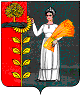 ПОСТАНОВЛЕНИЕАДМИНИСТРАЦИИ СЕЛЬСКОГО ПОСЕЛЕНИЯ БОГОРОДИЦКИЙ СЕЛЬСОВЕТ ДОБРИНСКОГО МУНИЦИПАЛЬНОГО РАЙОНА ЛИПЕЦКОЙ ОБЛАСТИ РОССИЙСКОЙ ФЕДЕРАЦИИ 25.11.2013 г.			ж. д. ст. Плавица			№ 87Об отмене Постановления администрации Богородицкого сельсовета Добринского района от 21.10.2013 года № 75/1В связи с приведением в соответствие действующему законодательству Российской Федерации нормативно правовых актов Богородицкого сельсовета Добринского районаПОСТАНОВЛЯЮ:1. Признать утратившими силу Постановление администрации сельского поселения Богородицкий сельсовет Добринского муниципального района Липецкой области Российской Федерации от 21 октября 2013 года № 75/1 «О Порядке формирования и использования бюджетных ассигнований дорожного фонда сельского поселения Богородицкий сельсовет Добринского муниципального района».2. Настоящее постановление вступает в силу со дня его официального обнародования.3. Контроль за исполнением настоящего постановления оставляю за собой.Глава администрациисельского поселенияБогородицкий сельсовет					А.И. Овчинников